В соответствии с Федеральным законом от 21.12.1994 № 69- ФЗ «О пожарной безопасности», Законом Ярославской области от 07.12.2004 № 52-з «О пожарной безопасности в Ярославской области», Указом Губернатора Ярославской области № 146 от 16.06.2020 «Об установлении особого противопожарного режима на землях лесного фонда, расположенных на территории Ярославской области», в связи с повышением класса пожарной опасности в лесах и в целях предотвращения распространения пожаров на территории городского поселения Углич и гибели людей при пожарах, Администрация городского поселения УгличПОСТАНОВЛЯЕТ:Установить на территории городского поселения Углич особый противопожарный режим на срок с 18 июня до 07 июля 2020 года.Запретить посещение лесов населением, въезд в них транспортных средств (за исключением граждан, осуществляющих лесохозяйственные, лесовосстановительные, противопожарные работы, мониторинг пожарной опасности в лесах и тушение лесных пожаров, граждан, пребывающих на лесных участках, предоставленных для осуществления рекреационной деятельности, при условии обеспечения требований пожарной безопасности в лесах и должностных лиц, осуществляющих охрану объектов животного мира и федеральный охотничий надзор), разведение костров, сжигание твердых бытовых отходов, мусора на землях лесного фонда и выжигание травы на земельных участках, непосредственно примыкающих к лесам, защитным и озеленительным лесным насаждениям, а также проведение иных пожароопасных работ в лесах на территории городского поселения Углич.Рекомендовать:ГКУ ЯО «Угличское лесничество» (Карпушев В.И.), Угличскому участку СГБУ «Лесная охрана» (Шиханова И.В.):обеспечить совместное патрулирование лесного фонда, граничащего с лесными массивами городского поселения Углич;выявлять нарушителей особого противопожарного режима.ГКУ ЯО «Угличское лесничество» (Карпушев В.И.) ограничить доступ граждан и транспортных средств в лесной фонд, граничащий с городским поселением Углич, путём установки шлагбаумов, запрещающих аншлагов.Отделу надзорной деятельности и профилактической работы по Угличскому, Мышкинскому и Большесельскому районам ГУ МЧС России по Ярославской области (Крайнов А.В.), Отделу МВД России по Угличскому району (Курылев М.П.):3.3.1. обеспечить совместное патрулирование территорий, граничащих с лесными массивами городского поселения Углич, в целях предупреждения чрезвычайных ситуаций, обусловленных несанкционированными палами сухой травы и мусора;3.3.2. выявлять нарушителей особого противопожарного режима;3.3.3. привлечь добровольную народную дружину «Угличская» к профилактической работе с населением по предупреждению возникновения пожаров.Утвердить прилагаемый План мероприятий по обеспечению пожарной безопасности на период действия особого противопожарного режима на территории городского поселения Углич в период с 18.06.2020 по 07.07.2020.5. Контроль исполнения настоящего постановления оставляю за собой.6. Настоящее постановление опубликовать в газете «Угличская газета» и разместить на официальном сайте Администрации городского поселения Углич.7. Настоящее постановление вступает в силу с момента подписания.Глава городского поселения Углич					      С.В. СтавицкаяУтвержденпостановлением Администрациигородского поселения Угличот 18.06.2020 № 164План мероприятий по обеспечению пожарной безопасности на период действия особого противопожарного режима на территории городского поселения Углич в период с 18.06.2020 по 07.07.2020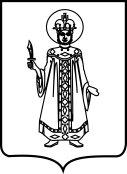 ПОСТАНОВЛЕНИЕАДМИНИСТРАЦИИ ГОРОДСКОГО ПОСЕЛЕНИЯ УГЛИЧ ЯРОСЛАВСКОЙ ОБЛАСТИПОСТАНОВЛЕНИЕАДМИНИСТРАЦИИ ГОРОДСКОГО ПОСЕЛЕНИЯ УГЛИЧ ЯРОСЛАВСКОЙ ОБЛАСТИПОСТАНОВЛЕНИЕАДМИНИСТРАЦИИ ГОРОДСКОГО ПОСЕЛЕНИЯ УГЛИЧ ЯРОСЛАВСКОЙ ОБЛАСТИПОСТАНОВЛЕНИЕАДМИНИСТРАЦИИ ГОРОДСКОГО ПОСЕЛЕНИЯ УГЛИЧ ЯРОСЛАВСКОЙ ОБЛАСТИПОСТАНОВЛЕНИЕАДМИНИСТРАЦИИ ГОРОДСКОГО ПОСЕЛЕНИЯ УГЛИЧ ЯРОСЛАВСКОЙ ОБЛАСТИот18.06.2020№164Об установлении особого противопожарного режима на территории городского поселения Углич Об установлении особого противопожарного режима на территории городского поселения Углич Об установлении особого противопожарного режима на территории городского поселения Углич Об установлении особого противопожарного режима на территории городского поселения Углич №п/пНаименование мероприятияСрок проведенияОтветственный1.Установка шлагбаумов (проведение иных технических мероприятий), ограничивающих въезд в лесные массивы, и установка предупреждающих аншлаговв течение особого противопожарного режимаКарпушев В.И.2.Патрулирование территорий, примыкающих к городскому поселению Углич, и организация работы групп по ежедневному наземному патрулированию по установленным маршрутам. в течение особого противопожарного режимаДремучев М.В.Курылев М.П.Шиханова И.В.Карпушев В.И.3.Руководителям учреждений образования, здравоохранения, и др. провести инструктаж по соблюдению мер пожарной безопасности.в течение особого противопожарного режимаИгнатьева В.Ю.4.Содержание противопожарных водоемов и пожарных гидрантов в рабочем состоянии.постоянноСтавицкая С.В.Прядунов А.А.5.Информирование населения о запрете сжигания сухой травы и разведения огня в лесных массивах через средства массовой информации и путем распространения листовокв течение особого противопожарного режимаДремучев М.В.6.Ежедневный анализ складывающейся пожарной обстановки на территории городского поселения Угличв течение особого противопожарного режимаДремучев М.В.Старков Д.А.Быков А.В.,Крайнов А.В.7.Подведение итогов особого противопожарного периода, подготовка отчета в ГУ МЧС России по Ярославской области07.07.2020Дремучев М.В.